                                                                                                   الجمهوريّة الجزائريّة الدّيمقراطيّة الشّعبيّة                                         وزارة التّربية الوطنيّة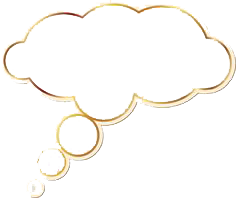                                                                                                                                                                                                                             الأستاذة : نجمة معيريف
مفتّشيّة التّعليم المتوسّط لمادّة اللّغة العربيّة                                                                                                                                              المستوى : السنة الرابعة المتوسطة 
المتوسطة : غجاتي محمد بريكة                                                                                                                                                                                 العام الدراسي 2018_ 2019المخطّـط السّنـويّ لبنـاء التّعلّمـات : لغة عربية  و تربية إسلاميةالكفاءة الشّاملة : يتواصل المتعلّم مشافهة في وضعيات مركبة بلسان عربي  ، ويقرأ قراءة مسترسلة منغّمة تحليلية واعية ونقدية نصوصا متنوعة الأنماط مشكولة جزئيا ويفهمها ،وينتج نصوصا كتابية منسجمة    موظفا رصيده  اللغوي في وضعيّات تواصليّة دالّةالأستـاذة : نجمة معيرف                                                                                 المدير :   صالح فني                                                           المفتش :  محمد فؤاد معجوج الكفاءة الختاميّـة لميـدان إنتاج المكتــوبالكفاءة الختاميّـة لميـدان فهـم المكتــوبالختاميّـة لميـدان فهـم المنطــوقينتج كتابة نصوصا منسجمة متنوعة الأنماط لا تقل عن 16 سطرا بلغة سليمة ، مع التحكم في خطاطات كل الأنماط  في وضعيّات تواصليّة دالّة .يقرأ نصوصا شعريّة ونثريّة متنوّعة الأنمـاط  قراءة تحليلية مسترسلة ومنغمة   لا تقل عن مائتين وستين كلمة  مشكولة جزئيا .. محترما علامات الوقف  ويعبر عن فهمه لمعانيها ومضمونها  ويلخصها ويعيد تركيبها بأسلوبه ويصدر في شأنها  أحكاما .يتواصل مشافهة بوعي وبلسان عربي سليم ولغة منسجمة       يفهـم معانـي الخطـاب المنطوق من أنماط متنوعة  ويتفاعل معه.ينتج خطابات شفهيّـة  مسترسلة محتـرما أساليب تناول الكلمة، في وضعيّات تواصليّة دالّة . التربية الإسلامية إنتاج المكتوبفهم المكتوبفهم المكتوبفهم المنطوق ( تعبير شفهي)المقاطعمستوى الكفاءات الختاميةالأشهرالتربية الإسلامية إنتاج المكتوبالبناء اللغويالقراءة ودراسة نصفهم المنطوق ( تعبير شفهي)المقاطعمستوى الكفاءات الختاميةالأشهرتقويـــــــــــــــــــــــــــــــــــم تشخيـــــــــــــــــــــــــصيتقويـــــــــــــــــــــــــــــــــــم تشخيـــــــــــــــــــــــــصيتقويـــــــــــــــــــــــــــــــــــم تشخيـــــــــــــــــــــــــصيتقويـــــــــــــــــــــــــــــــــــم تشخيـــــــــــــــــــــــــصيتقويـــــــــــــــــــــــــــــــــــم تشخيـــــــــــــــــــــــــصيتقويـــــــــــــــــــــــــــــــــــم تشخيـــــــــــــــــــــــــصيتقويـــــــــــــــــــــــــــــــــــم تشخيـــــــــــــــــــــــــصيسبتمبرسورة النبأ ج1كتابة نص وصفيالجملة البسيطة( الفعلية والاسمية)من شمائل الرسول صلى الله عليه وسلم 46( المجاز اللغوي)خلق المسلم206 قضايا اجتماعية يستمع إلى خطابات وصفية وتوجيهية,  يلخص شفهيا النص المسموع ,  يقرأ نصا وصفيا بأداء حسن ويستخرج فكرته العامة و أفكاره الأساسية.ينتج نصا وصفيا و توجيهيا ,سبتمبرالإيمان باليوم الأخر كتابة نص توجيهي1الجملة المركبة( الفعلية والاسمية)الناشئ الصغير  24(الطباق وأثره)انتضار الثورة الجزائرية206قضايا اجتماعية يستمع إلى خطابات وصفية وتوجيهية,  يلخص شفهيا النص المسموع ,  يقرأ نصا وصفيا بأداء حسن ويستخرج فكرته العامة و أفكاره الأساسية.ينتج نصا وصفيا و توجيهيا ,سبتمبرالحج أحكامه وحكمه ج1الإنتاج الكتابيالجملة الواقعة مفعولا بهفي الحث على العمل 104 ( الاقتباس والتضمين _الكتابة العروضية_ الروي)أحب العاملين 108قضايا اجتماعية يستمع إلى خطابات وصفية وتوجيهية,  يلخص شفهيا النص المسموع ,  يقرأ نصا وصفيا بأداء حسن ويستخرج فكرته العامة و أفكاره الأساسية.ينتج نصا وصفيا و توجيهيا ,أكتوبرالإدمـــــــــــــــــــــــــــــــــــــاج والتقويـــــــــــــــــــــــــــــــــــــــــــــــــــم والمعالجـــــــــــــــــــــــــــــــــــــــــة الإدمـــــــــــــــــــــــــــــــــــــاج والتقويـــــــــــــــــــــــــــــــــــــــــــــــــــم والمعالجـــــــــــــــــــــــــــــــــــــــــة الإدمـــــــــــــــــــــــــــــــــــــاج والتقويـــــــــــــــــــــــــــــــــــــــــــــــــــم والمعالجـــــــــــــــــــــــــــــــــــــــــة الإدمـــــــــــــــــــــــــــــــــــــاج والتقويـــــــــــــــــــــــــــــــــــــــــــــــــــم والمعالجـــــــــــــــــــــــــــــــــــــــــة الإدمـــــــــــــــــــــــــــــــــــــاج والتقويـــــــــــــــــــــــــــــــــــــــــــــــــــم والمعالجـــــــــــــــــــــــــــــــــــــــــة قضايا اجتماعية يستمع إلى خطابات وصفية وتوجيهية,  يلخص شفهيا النص المسموع ,  يقرأ نصا وصفيا بأداء حسن ويستخرج فكرته العامة و أفكاره الأساسية.ينتج نصا وصفيا و توجيهيا ,أكتوبرمن آداب المسلم في أسرته ج 1كتابة نص حجاجي1الجملة الواقعة مضافا إليه الدّور الحضاريّ للأنترنيت 196( الأسلوب العلمي)الصحافة العربية200الإعلام والمجتمع يستمع إلى خطابات حجاجية,  ينتج شفهيا فقرة حجاجية ,  يقرأ نصا حجاجيا  بأداء حسن ويستخرج فكرته العامة و أفكاره الأساسية.ينتج نصا اعتمادا على نمط الحجاج ,أكتوبرمواقف وعبر من حياة أولي العزم نوح عليه السلام ح1كتابة نص حجاجي2الجملة الواقعة نعتا الشّباب 111( الكتابة العروضية _ القافية )ملامح ثورة جديدة 117الإعلام والمجتمع يستمع إلى خطابات حجاجية,  ينتج شفهيا فقرة حجاجية ,  يقرأ نصا حجاجيا  بأداء حسن ويستخرج فكرته العامة و أفكاره الأساسية.ينتج نصا اعتمادا على نمط الحجاج ,أكتوبرسورة النبأ ج2الإنتاج الكتابيالجملة الواقعة خبرا لمبتدأفي سبيل الوطن123 ( بحر الطويل )الوطنية 127الإعلام والمجتمع يستمع إلى خطابات حجاجية,  ينتج شفهيا فقرة حجاجية ,  يقرأ نصا حجاجيا  بأداء حسن ويستخرج فكرته العامة و أفكاره الأساسية.ينتج نصا اعتمادا على نمط الحجاج ,أكتوبرالإدمـــــــــــــــــــــــــــــــــــــاج والتقويـــــــــــــــــــــــــــــــــــــــــــــــــــم والمعالجـــــــــــــــــــــــــــــــــــــــــة الإدمـــــــــــــــــــــــــــــــــــــاج والتقويـــــــــــــــــــــــــــــــــــــــــــــــــــم والمعالجـــــــــــــــــــــــــــــــــــــــــة الإدمـــــــــــــــــــــــــــــــــــــاج والتقويـــــــــــــــــــــــــــــــــــــــــــــــــــم والمعالجـــــــــــــــــــــــــــــــــــــــــة الإدمـــــــــــــــــــــــــــــــــــــاج والتقويـــــــــــــــــــــــــــــــــــــــــــــــــــم والمعالجـــــــــــــــــــــــــــــــــــــــــة الإدمـــــــــــــــــــــــــــــــــــــاج والتقويـــــــــــــــــــــــــــــــــــــــــــــــــــم والمعالجـــــــــــــــــــــــــــــــــــــــــة الإعلام والمجتمع يستمع إلى خطابات حجاجية,  ينتج شفهيا فقرة حجاجية ,  يقرأ نصا حجاجيا  بأداء حسن ويستخرج فكرته العامة و أفكاره الأساسية.ينتج نصا اعتمادا على نمط الحجاج ,أكتوبرالحج أحكامه وحكمه ج2كتابة نص تفسيريالجملة الواقعة خبرا لناسخ كان _ إن و أخواتها _كاد وأخواتهاالقبّعات الزرق38 ( كناية عن نسبة  )جمعيّات في مواجهة الكوارثص 42التضامن الإنساني يستمع إلى خطابات تفسيرية وتوجيهية,  ينتج فقرة تفسيرية ,  يقرأ نصا تفسيريا وتوجيهيا بأداء حسن ويستخرج فكرته العامة و أفكاره الأساسية.ينتج نصا مركزا على النمطين  ,التفسيري والتوجيهي نوفمبرمن آداب المسلم في أسرته ج2كتابة نص توجيهي الجملة الواقعة جوابا للشرطلا تقهروا الأطفال  27( الشعر الحر  )معركة بعد أخرى 37التضامن الإنساني يستمع إلى خطابات تفسيرية وتوجيهية,  ينتج فقرة تفسيرية ,  يقرأ نصا تفسيريا وتوجيهيا بأداء حسن ويستخرج فكرته العامة و أفكاره الأساسية.ينتج نصا مركزا على النمطين  ,التفسيري والتوجيهي نوفمبرمواقف وعبر من حياة أولي العزم إبراهيم  عليه السلامالإنتاج الكتابيعطف النسقالسّمكة الشّاكرة 166 ( الشعر الحر  )171	كلاب يساوي وزنها ذهباالتضامن الإنساني يستمع إلى خطابات تفسيرية وتوجيهية,  ينتج فقرة تفسيرية ,  يقرأ نصا تفسيريا وتوجيهيا بأداء حسن ويستخرج فكرته العامة و أفكاره الأساسية.ينتج نصا مركزا على النمطين  ,التفسيري والتوجيهي نوفمبرالإدمـــــــــــــــــــــــــــــــــــــاج والتقويـــــــــــــــــــــــــــــــــــــــــــــــــــم والمعالجـــــــــــــــــــــــــــــــــــــــــةالإدمـــــــــــــــــــــــــــــــــــــاج والتقويـــــــــــــــــــــــــــــــــــــــــــــــــــم والمعالجـــــــــــــــــــــــــــــــــــــــــةالإدمـــــــــــــــــــــــــــــــــــــاج والتقويـــــــــــــــــــــــــــــــــــــــــــــــــــم والمعالجـــــــــــــــــــــــــــــــــــــــــةالإدمـــــــــــــــــــــــــــــــــــــاج والتقويـــــــــــــــــــــــــــــــــــــــــــــــــــم والمعالجـــــــــــــــــــــــــــــــــــــــــةالإدمـــــــــــــــــــــــــــــــــــــاج والتقويـــــــــــــــــــــــــــــــــــــــــــــــــــم والمعالجـــــــــــــــــــــــــــــــــــــــــةالتضامن الإنساني يستمع إلى خطابات تفسيرية وتوجيهية,  ينتج فقرة تفسيرية ,  يقرأ نصا تفسيريا وتوجيهيا بأداء حسن ويستخرج فكرته العامة و أفكاره الأساسية.ينتج نصا مركزا على النمطين  ,التفسيري والتوجيهي نوفمبرالتقويـــــــــــــــــــــــــــــــــــــــــــم الفصــــــــــــــــــــــــــــــــــــــليالتقويـــــــــــــــــــــــــــــــــــــــــــم الفصــــــــــــــــــــــــــــــــــــــليالتقويـــــــــــــــــــــــــــــــــــــــــــم الفصــــــــــــــــــــــــــــــــــــــليالتقويـــــــــــــــــــــــــــــــــــــــــــم الفصــــــــــــــــــــــــــــــــــــــليالتقويـــــــــــــــــــــــــــــــــــــــــــم الفصــــــــــــــــــــــــــــــــــــــليالتقويـــــــــــــــــــــــــــــــــــــــــــم الفصــــــــــــــــــــــــــــــــــــــلي يستمع إلى خطابات تفسيرية وتوجيهية,  ينتج فقرة تفسيرية ,  يقرأ نصا تفسيريا وتوجيهيا بأداء حسن ويستخرج فكرته العامة و أفكاره الأساسية.ينتج نصا مركزا على النمطين  ,التفسيري والتوجيهي نوفمبرمواقف وعبر من حياة أولي العزم موسى عليه السلامالقرائن اللغوية للسردالجملة الواقعة حالاالزردة 131 ( الاستعارة )الشعب الصيني 134ثقافات شعوب العالم يستمع إلى خطابات سردية وحوارية,  الوقوف على موضوعها ويعبر على فهمه لها  يلخص شفهيا خطابات سردية وحوارية ,  يقرأ نصا سردية وحوارية بأداء حسن 	ويستخرج فكرته العامة و أفكاره الأساسية.ينتج نصوصاا سردية وحوارية  ,بتوظيف القرائن المناسبة ديسمبر مواقف وعبر من حياة أولي العزم عيسى عليه السلامالقرائن اللغوية للحوارالعدد والمعدودالمفرد والمركبمن هو الأقوى؟162 كيف خلقت الضفادع؟158 ثقافات شعوب العالم يستمع إلى خطابات سردية وحوارية,  الوقوف على موضوعها ويعبر على فهمه لها  يلخص شفهيا خطابات سردية وحوارية ,  يقرأ نصا سردية وحوارية بأداء حسن 	ويستخرج فكرته العامة و أفكاره الأساسية.ينتج نصوصاا سردية وحوارية  ,بتوظيف القرائن المناسبة ديسمبر عطلــــــــــــــــــــــــــــــــــــــــة الشتـــــــــــــــــــــــــــــــــــــــــــاٌءعطلــــــــــــــــــــــــــــــــــــــــة الشتـــــــــــــــــــــــــــــــــــــــــــاٌءعطلــــــــــــــــــــــــــــــــــــــــة الشتـــــــــــــــــــــــــــــــــــــــــــاٌءعطلــــــــــــــــــــــــــــــــــــــــة الشتـــــــــــــــــــــــــــــــــــــــــــاٌءعطلــــــــــــــــــــــــــــــــــــــــة الشتـــــــــــــــــــــــــــــــــــــــــــاٌءثقافات شعوب العالم يستمع إلى خطابات سردية وحوارية,  الوقوف على موضوعها ويعبر على فهمه لها  يلخص شفهيا خطابات سردية وحوارية ,  يقرأ نصا سردية وحوارية بأداء حسن 	ويستخرج فكرته العامة و أفكاره الأساسية.ينتج نصوصاا سردية وحوارية  ,بتوظيف القرائن المناسبة ديسمبر عطلــــــــــــــــــــــــــــــــــــــــة الشتـــــــــــــــــــــــــــــــــــــــــــاٌءعطلــــــــــــــــــــــــــــــــــــــــة الشتـــــــــــــــــــــــــــــــــــــــــــاٌءعطلــــــــــــــــــــــــــــــــــــــــة الشتـــــــــــــــــــــــــــــــــــــــــــاٌءعطلــــــــــــــــــــــــــــــــــــــــة الشتـــــــــــــــــــــــــــــــــــــــــــاٌءعطلــــــــــــــــــــــــــــــــــــــــة الشتـــــــــــــــــــــــــــــــــــــــــــاٌءثقافات شعوب العالم يستمع إلى خطابات سردية وحوارية,  الوقوف على موضوعها ويعبر على فهمه لها  يلخص شفهيا خطابات سردية وحوارية ,  يقرأ نصا سردية وحوارية بأداء حسن 	ويستخرج فكرته العامة و أفكاره الأساسية.ينتج نصوصاا سردية وحوارية  ,بتوظيف القرائن المناسبة ديسمبر مواقف وعبر من حياة أولي العزم محمد صلى الله عليه وسلمالإنتاج الكتابيالعدد والمعدود المعطوف والعقودالشطرنج 147 ؟( بحر البسيط )تسلق الجبال153ثقافات شعوب العالم يستمع إلى خطابات سردية وحوارية,  الوقوف على موضوعها ويعبر على فهمه لها  يلخص شفهيا خطابات سردية وحوارية ,  يقرأ نصا سردية وحوارية بأداء حسن 	ويستخرج فكرته العامة و أفكاره الأساسية.ينتج نصوصاا سردية وحوارية  ,بتوظيف القرائن المناسبة جانفيمقومات الدين الإسلامي ج1الإدمـــــــــــــــــــــــــــــــــــــاج والتقويـــــــــــــــــــــــــــــــــــــــــــــــــــم والمعالجـــــــــــــــــــــــــــــــــــــــــةالإدمـــــــــــــــــــــــــــــــــــــاج والتقويـــــــــــــــــــــــــــــــــــــــــــــــــــم والمعالجـــــــــــــــــــــــــــــــــــــــــةالإدمـــــــــــــــــــــــــــــــــــــاج والتقويـــــــــــــــــــــــــــــــــــــــــــــــــــم والمعالجـــــــــــــــــــــــــــــــــــــــــةالإدمـــــــــــــــــــــــــــــــــــــاج والتقويـــــــــــــــــــــــــــــــــــــــــــــــــــم والمعالجـــــــــــــــــــــــــــــــــــــــــةثقافات شعوب العالم يستمع إلى خطابات سردية وحوارية,  الوقوف على موضوعها ويعبر على فهمه لها  يلخص شفهيا خطابات سردية وحوارية ,  يقرأ نصا سردية وحوارية بأداء حسن 	ويستخرج فكرته العامة و أفكاره الأساسية.ينتج نصوصاا سردية وحوارية  ,بتوظيف القرائن المناسبة جانفيالإيمان بالقضاء والقدرالقرائن اللغوية للحجاجالتمييز و أنواعه الذات والنسبةالبترول في خياتنا اليومية 81( المجاز المرسل )الزراعة بماء البحر 84 العلم والتقدم التكنولوجي  يستمع إلى خطابات تفسيرية وحجاجية, الوقوف على موضوعها ويعبر على فهمه لها  يتناول الكلمة  ,  يستعمل أفعال الكلمة المعبرة عن  الحجة والتفسير 	ويستخرج فكرته العامة و أفكاره الأساسية.ملء فراغات نصوص حجاجية بروابط منطقية  جانفيالعمرة أحكامها وحكمهالقرائن اللغوية للتفسير البدلكأنترنيت المستقبل 15( الحقيقة والمجازسيارة المستقبل  8العلم والتقدم التكنولوجي  يستمع إلى خطابات تفسيرية وحجاجية, الوقوف على موضوعها ويعبر على فهمه لها  يتناول الكلمة  ,  يستعمل أفعال الكلمة المعبرة عن  الحجة والتفسير 	ويستخرج فكرته العامة و أفكاره الأساسية.ملء فراغات نصوص حجاجية بروابط منطقية  جانفيحسن الجوارالإنتاج الكتابيالتوكيد اللفظي والمعنوياختراع البريد الالكتروني( الاستعارة  )210المدنية الحديثة 19العلم والتقدم التكنولوجي  يستمع إلى خطابات تفسيرية وحجاجية, الوقوف على موضوعها ويعبر على فهمه لها  يتناول الكلمة  ,  يستعمل أفعال الكلمة المعبرة عن  الحجة والتفسير 	ويستخرج فكرته العامة و أفكاره الأساسية.ملء فراغات نصوص حجاجية بروابط منطقية  فيفريالإدمـــــــــــــــــــــــــــــــــــــاج والتقويـــــــــــــــــــــــــــــــــــــــــــــــــــم والمعالجـــــــــــــــــــــــــــــــــــــــــةالإدمـــــــــــــــــــــــــــــــــــــاج والتقويـــــــــــــــــــــــــــــــــــــــــــــــــــم والمعالجـــــــــــــــــــــــــــــــــــــــــةالإدمـــــــــــــــــــــــــــــــــــــاج والتقويـــــــــــــــــــــــــــــــــــــــــــــــــــم والمعالجـــــــــــــــــــــــــــــــــــــــــةالإدمـــــــــــــــــــــــــــــــــــــاج والتقويـــــــــــــــــــــــــــــــــــــــــــــــــــم والمعالجـــــــــــــــــــــــــــــــــــــــــةالإدمـــــــــــــــــــــــــــــــــــــاج والتقويـــــــــــــــــــــــــــــــــــــــــــــــــــم والمعالجـــــــــــــــــــــــــــــــــــــــــةالعلم والتقدم التكنولوجي  يستمع إلى خطابات تفسيرية وحجاجية, الوقوف على موضوعها ويعبر على فهمه لها  يتناول الكلمة  ,  يستعمل أفعال الكلمة المعبرة عن  الحجة والتفسير 	ويستخرج فكرته العامة و أفكاره الأساسية.ملء فراغات نصوص حجاجية بروابط منطقية  فيفريفتح مكةالقرائن اللغوية للحجاج والتفسيرالممنوع من الصرف لعلةمحظوظ أيها الإنسان188( الحقيقة والمجازالتنوع الحيوي193البيئة والطبيعة يستمع إلى خطابات تفسيرية وحجاجية,  الوقوف على موضوعها ويعبر على فهمه لها يعلق شفهيا عن أفكار أو  مواقفمظاهر الخطاب , ويستخرج القيم   يقرأ نصا سردية وحوارية بأداء حسن 	ويستخرج فكرته العامة و أفكاره الأساسية.فيفريالتقويـــــــــــــــــــــــــــــــــــــــــــم الفصــــــــــــــــــــــــــــــــــــــليالتقويـــــــــــــــــــــــــــــــــــــــــــم الفصــــــــــــــــــــــــــــــــــــــليالتقويـــــــــــــــــــــــــــــــــــــــــــم الفصــــــــــــــــــــــــــــــــــــــليالتقويـــــــــــــــــــــــــــــــــــــــــــم الفصــــــــــــــــــــــــــــــــــــــليالتقويـــــــــــــــــــــــــــــــــــــــــــم الفصــــــــــــــــــــــــــــــــــــــليالبيئة والطبيعة يستمع إلى خطابات تفسيرية وحجاجية,  الوقوف على موضوعها ويعبر على فهمه لها يعلق شفهيا عن أفكار أو  مواقفمظاهر الخطاب , ويستخرج القيم   يقرأ نصا سردية وحوارية بأداء حسن 	ويستخرج فكرته العامة و أفكاره الأساسية.فيفريمقومات الدين الإسلامي ج2تجنيد القرائن اللغوية للنمطينالممنوع من الصرف لعلتينالسكري 73( الأسلوب العلمي )التوتر العصبي77البيئة والطبيعة يستمع إلى خطابات تفسيرية وحجاجية,  الوقوف على موضوعها ويعبر على فهمه لها يعلق شفهيا عن أفكار أو  مواقفمظاهر الخطاب , ويستخرج القيم   يقرأ نصا سردية وحوارية بأداء حسن 	ويستخرج فكرته العامة و أفكاره الأساسية.مارسحجة الوداعالإنتاج الكتابيالاستثناء ب إلاالكسوف والخسوف    65( الاستعارة التصريحية)بركان ألدوينيو لنغاي68البيئة والطبيعة يستمع إلى خطابات تفسيرية وحجاجية,  الوقوف على موضوعها ويعبر على فهمه لها يعلق شفهيا عن أفكار أو  مواقفمظاهر الخطاب , ويستخرج القيم   يقرأ نصا سردية وحوارية بأداء حسن 	ويستخرج فكرته العامة و أفكاره الأساسية.مارسالإدمـــــــــــــــــــــــــــــــــــــاج والتقويـــــــــــــــــــــــــــــــــــــــــــــــــــم والمعالجـــــــــــــــــــــــــــــــــــــــــةالإدمـــــــــــــــــــــــــــــــــــــاج والتقويـــــــــــــــــــــــــــــــــــــــــــــــــــم والمعالجـــــــــــــــــــــــــــــــــــــــــةالإدمـــــــــــــــــــــــــــــــــــــاج والتقويـــــــــــــــــــــــــــــــــــــــــــــــــــم والمعالجـــــــــــــــــــــــــــــــــــــــــةالإدمـــــــــــــــــــــــــــــــــــــاج والتقويـــــــــــــــــــــــــــــــــــــــــــــــــــم والمعالجـــــــــــــــــــــــــــــــــــــــــةالإدمـــــــــــــــــــــــــــــــــــــاج والتقويـــــــــــــــــــــــــــــــــــــــــــــــــــم والمعالجـــــــــــــــــــــــــــــــــــــــــةالبيئة والطبيعة يستمع إلى خطابات تفسيرية وحجاجية,  الوقوف على موضوعها ويعبر على فهمه لها يعلق شفهيا عن أفكار أو  مواقفمظاهر الخطاب , ويستخرج القيم   يقرأ نصا سردية وحوارية بأداء حسن 	ويستخرج فكرته العامة و أفكاره الأساسية.مارسعطلــــــــــــــــــــــــــــــــــــــــة فصل الربيــــــــــــــــــــــــــــــــععطلــــــــــــــــــــــــــــــــــــــــة فصل الربيــــــــــــــــــــــــــــــــععطلــــــــــــــــــــــــــــــــــــــــة فصل الربيــــــــــــــــــــــــــــــــععطلــــــــــــــــــــــــــــــــــــــــة فصل الربيــــــــــــــــــــــــــــــــععطلــــــــــــــــــــــــــــــــــــــــة فصل الربيــــــــــــــــــــــــــــــــععطلــــــــــــــــــــــــــــــــــــــــة فصل الربيــــــــــــــــــــــــــــــــععطلــــــــــــــــــــــــــــــــــــــــة فصل الربيــــــــــــــــــــــــــــــــعمارسعطلــــــــــــــــــــــــــــــــــــــــة فصل الربيــــــــــــــــــــــــــــــــععطلــــــــــــــــــــــــــــــــــــــــة فصل الربيــــــــــــــــــــــــــــــــععطلــــــــــــــــــــــــــــــــــــــــة فصل الربيــــــــــــــــــــــــــــــــععطلــــــــــــــــــــــــــــــــــــــــة فصل الربيــــــــــــــــــــــــــــــــععطلــــــــــــــــــــــــــــــــــــــــة فصل الربيــــــــــــــــــــــــــــــــععطلــــــــــــــــــــــــــــــــــــــــة فصل الربيــــــــــــــــــــــــــــــــععطلــــــــــــــــــــــــــــــــــــــــة فصل الربيــــــــــــــــــــــــــــــــعمارسوفاة النبي صلى الله عليه وسلمتجنيد القرائن اللغوية للحجاج والتفسيرالاستثناء ب غير و سوى الفخاري الصبور 223( مراجعة مفاهيم سابقة )الأب النشيط 228الصناعات التقليدية يستمع إلى خطابات تفسيرية وحجاجية,  الوقوف على موضوعها ويعبر على فهمه لها يعلق شفهيا عن أفكار أو  مواقفمظاهر الخطاب , ويستخرج القيم   يقرأ نصا سردية وحوارية بأداء حسن 	ويستخرج فكرته العامة و أفكاره الأساسية.أفريلعقوق الوالدين ج1تحويل نص حواري إلى سرديالاستثناء ب عدا _ خلا _ حشاالفنان محمد تمام 54( الاستعارة االمكنية )موزار الموهبة النادرة 58الصناعات التقليدية يستمع إلى خطابات تفسيرية وحجاجية,  الوقوف على موضوعها ويعبر على فهمه لها يعلق شفهيا عن أفكار أو  مواقفمظاهر الخطاب , ويستخرج القيم   يقرأ نصا سردية وحوارية بأداء حسن 	ويستخرج فكرته العامة و أفكاره الأساسية.أفريلعبر ودروس  من سيرة أبو بكر الصديقالإنتاج الكتابيعطف البيانزرياب  137           ( الكناية)الموسيقى 141الصناعات التقليدية يستمع إلى خطابات تفسيرية وحجاجية,  الوقوف على موضوعها ويعبر على فهمه لها يعلق شفهيا عن أفكار أو  مواقفمظاهر الخطاب , ويستخرج القيم   يقرأ نصا سردية وحوارية بأداء حسن 	ويستخرج فكرته العامة و أفكاره الأساسية.أفريلعقوق الوالدين ج2الإدمـــــــــــــــــــــــــــــــــــــاج والتقويـــــــــــــــــــــــــــــــــــــــــــــــــــم والمعالجـــــــــــــــــــــــــــــــــــــــــةالإدمـــــــــــــــــــــــــــــــــــــاج والتقويـــــــــــــــــــــــــــــــــــــــــــــــــــم والمعالجـــــــــــــــــــــــــــــــــــــــــةالإدمـــــــــــــــــــــــــــــــــــــاج والتقويـــــــــــــــــــــــــــــــــــــــــــــــــــم والمعالجـــــــــــــــــــــــــــــــــــــــــةالإدمـــــــــــــــــــــــــــــــــــــاج والتقويـــــــــــــــــــــــــــــــــــــــــــــــــــم والمعالجـــــــــــــــــــــــــــــــــــــــــةالصناعات التقليدية يستمع إلى خطابات تفسيرية وحجاجية,  الوقوف على موضوعها ويعبر على فهمه لها يعلق شفهيا عن أفكار أو  مواقفمظاهر الخطاب , ويستخرج القيم   يقرأ نصا سردية وحوارية بأداء حسن 	ويستخرج فكرته العامة و أفكاره الأساسية.أفريلصلة الرحمتدريبات في البناء اللغويتمقاد  213( الكتابة العروضية )هجرة الأدمغة 219الهجرة والسياحة يستمع إلى خطابات متنوعة الأنماط,  الوقوف على موضوعها ويعبر على فهمه لها يعبر عن فهمه لها بالتفاعل معهاينتج خطابات شفهية في وضعياتتواصلية دالة  ينتج كتانبة نصوصا  متنوعة الأنماط 	بلغة سليمة مع التحكم في خطاطة نمطي التفسير والحجاج لا تقل عن 16سطرا في وضعيات تواصلية دالة.مايعبر ودروس  من سيرة عمر بن الخطابتدريبات في البناء اللغويحديقة 95( الاستعارة االمكنية )الطاسيلي ذلك المتحف التاريخي 100الهجرة والسياحة يستمع إلى خطابات متنوعة الأنماط,  الوقوف على موضوعها ويعبر على فهمه لها يعبر عن فهمه لها بالتفاعل معهاينتج خطابات شفهية في وضعياتتواصلية دالة  ينتج كتانبة نصوصا  متنوعة الأنماط 	بلغة سليمة مع التحكم في خطاطة نمطي التفسير والحجاج لا تقل عن 16سطرا في وضعيات تواصلية دالة.مايعبر ودروس  من سيرة عثمان بن عفانتدريبات في البناء اللغويالأسلوب العلمي  181( الاستعارة االمكنية )المسجد الجامع الكبير 184الهجرة والسياحة يستمع إلى خطابات متنوعة الأنماط,  الوقوف على موضوعها ويعبر على فهمه لها يعبر عن فهمه لها بالتفاعل معهاينتج خطابات شفهية في وضعياتتواصلية دالة  ينتج كتانبة نصوصا  متنوعة الأنماط 	بلغة سليمة مع التحكم في خطاطة نمطي التفسير والحجاج لا تقل عن 16سطرا في وضعيات تواصلية دالة.مايعبر ودروس  من سيرة علي بن أبي طالبالإدمـــــــــــــــــــــــــــــــــــــاج والتقويـــــــــــــــــــــــــــــــــــــــــــــــــــم والمعالجـــــــــــــــــــــــــــــــــــــــــةالإدمـــــــــــــــــــــــــــــــــــــاج والتقويـــــــــــــــــــــــــــــــــــــــــــــــــــم والمعالجـــــــــــــــــــــــــــــــــــــــــةالإدمـــــــــــــــــــــــــــــــــــــاج والتقويـــــــــــــــــــــــــــــــــــــــــــــــــــم والمعالجـــــــــــــــــــــــــــــــــــــــــةالإدمـــــــــــــــــــــــــــــــــــــاج والتقويـــــــــــــــــــــــــــــــــــــــــــــــــــم والمعالجـــــــــــــــــــــــــــــــــــــــــةالهجرة والسياحة يستمع إلى خطابات متنوعة الأنماط,  الوقوف على موضوعها ويعبر على فهمه لها يعبر عن فهمه لها بالتفاعل معهاينتج خطابات شفهية في وضعياتتواصلية دالة  ينتج كتانبة نصوصا  متنوعة الأنماط 	بلغة سليمة مع التحكم في خطاطة نمطي التفسير والحجاج لا تقل عن 16سطرا في وضعيات تواصلية دالة.مايالتقويـــــــــــــــــــــــــــــــــــــــــــم الفصــــــــــــــــــــــــــــــــــــــليالتقويـــــــــــــــــــــــــــــــــــــــــــم الفصــــــــــــــــــــــــــــــــــــــليالتقويـــــــــــــــــــــــــــــــــــــــــــم الفصــــــــــــــــــــــــــــــــــــــليالتقويـــــــــــــــــــــــــــــــــــــــــــم الفصــــــــــــــــــــــــــــــــــــــليالتقويـــــــــــــــــــــــــــــــــــــــــــم الفصــــــــــــــــــــــــــــــــــــــليالتقويـــــــــــــــــــــــــــــــــــــــــــم الفصــــــــــــــــــــــــــــــــــــــليالتقويـــــــــــــــــــــــــــــــــــــــــــم الفصــــــــــــــــــــــــــــــــــــــليجوان التقويـــــــــــــــــــــــــــــــــــــــــــم الفصــــــــــــــــــــــــــــــــــــــليالتقويـــــــــــــــــــــــــــــــــــــــــــم الفصــــــــــــــــــــــــــــــــــــــليالتقويـــــــــــــــــــــــــــــــــــــــــــم الفصــــــــــــــــــــــــــــــــــــــليالتقويـــــــــــــــــــــــــــــــــــــــــــم الفصــــــــــــــــــــــــــــــــــــــليالتقويـــــــــــــــــــــــــــــــــــــــــــم الفصــــــــــــــــــــــــــــــــــــــليالتقويـــــــــــــــــــــــــــــــــــــــــــم الفصــــــــــــــــــــــــــــــــــــــليالتقويـــــــــــــــــــــــــــــــــــــــــــم الفصــــــــــــــــــــــــــــــــــــــليجوان 